«Нравственно – патриотическое воспитание                                                                            детей старшего дошкольного возраста»                                                                  Человеку никак нельзя жить без Родины,  
                                                                                     как нельзя жить без сердца"
                                                                                                           (К. Паустовский.)
Доступны ли чувства гражданственности патриотизма малышам? Исходя из многолетнего опыта работы в этом направлении, можно дать утвердительный ответ. Патриотизм рождается в познании, а формируется в процессе целенаправленного воспитания. Чтобы достигнуть определенного результата, необходимо находить нетрадиционные методы воздействия на ребенка, которые не казались бы ребенку скучными, чрезмерно назидательными, а естественно и гармонично наполняли его мировоззрение содержанием. Целью  нашей работы является: создание системы работы и  предметно развивающей среды, способствующей патриотическому воспитанию, формированию нравственных ценностей. Чувство патриотизма многогранно по содержанию. Это и любовь к родным местам, и гордость за свой народ, и ощущение своей неразрывности с окружающим миром, и желание сохранять и приумножить богатство своей страны. Исходя из этого, данная работа включает целый комплекс задач:воспитание у ребенка любви и привязанности к своей семье, дому, детскому саду, улице, городу;формирование бережного отношения к природе и всему живому; воспитание уважения к труду;развитие интереса к русским традициям; знакомство детей с символами государства (герб, флаг, гимн); развитие чувства гордости за достижения наших земляков, всей  страны;развитие уважения к армии, гордость за мужество воинов.Данные задачи решаются во всех видах детской деятельности: на НОД, в играх, в труде, в быту — так как воспитывают в ребенке не только патриотические чувства, но и формируют его взаимоотношения с взрослыми и сверстниками. 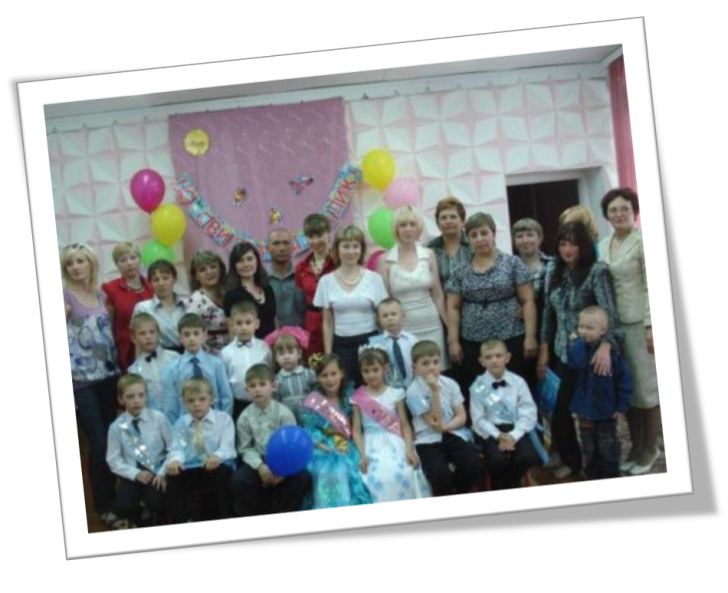 «Как прошло детство, кто вёл ребёнка за руку в детские годы. 
Что вошло в разум и сердце из окружающего мира – от этого в решающей степени зависит  каким человеком станет сегодняшний малыш»                                                                     В.А.Сухомлинский.